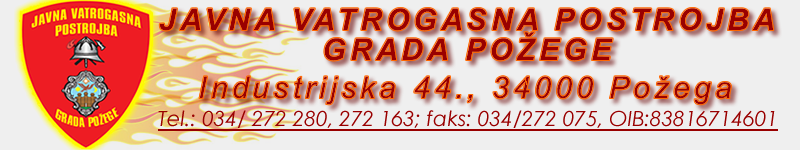 U Požegi, 15. lipnja 2023.URBROJ: 654-06-23Na temelju članka 25. stavak 2. Statuta Javne vatrogasne postrojbe Grada Požege URBROJ:466-08-21-1 od 18. kolovoza 2021. godine te Suglasnosti o prodaji  šumskog vozila Vatrogasnog vijeća Javne vatrogasne postrojbe Grada Požege URBROJ: 651-06-23 od 13. lipnja 2023. godine raspisuje seJAVNI NATJEČAJza prodaju šumskog vozilaPredmet prodajePredmet prodaje je službeno šumsko vozilo u vlasništvu Javne vatrogasne postrojbe Grada Požege.Podaci o voziluŠumsko vozilo marke Renault Camiva, godina proizvodnje: 1984., prijeđeni kilometri: 29 514 km, broj šasije: 13167172152, snaga:  96 kw, dopuštena nosivost: 2750 kg, boja: crvena, vrsta goriva: diesel. Vozilo je registrirano i tehnički ispravno. Početna cijena vozila utvrđuje se u iznosu   5.000,00 eura (slovima: pettisuća eura). Pregled vozilaVozilo se može pregledati uz prethodnu najavu na telefon 091/272-2807 u vremenu od 8 do 15 sati. Prodaja se obavlja po načelu „viđeno-kupljeno“, što isključuje sve naknadne prigovore kupca.Način i uvjeti prodajeProdaja će se obaviti prikupljanjem ponuda. Pravo podnošenja ponuda imaju sve fizičke i pravne osobe s prebivalištem, odnosno sjedištem u Republici Hrvatskoj, koje u danom roku dostave prijavu za nadmetanje. Pored ugovorene cijene, ponuditelj snosi i sve ostale zavisne troškove. Nakon što dobije obavijest o prihvaćanju ponude, odabrani ponuditelj obvezan je u roku od 8 dana pristupiti sklapanju kupoprodajnog ugovora te je dužan prije sklapanja Ugovora uplatiti cjelokupni iznos kupoprodajne cijene na tekući račun Javne vatrogasne postrojbe Grada Požege  HR8123600001835100008, poziv na broj HR64 7730-32720-72233 - OIB uplatitelja s naznakom „Kupnja šumskog vozila JVP- Požega“. Ako odabrani ponuditelj ne pristupi sklapanju Ugovora o kupoprodaji u navedenom roku, smatra se da je odustao. Ukoliko najpovoljniji ponuditelj odustane od kupnje vozila, prodavatelj može izabrati sljedećeg najpovoljnijeg ponuditelja.Kupac može preuzeti vozilo kada na bankovnom računu prodavatelja bude vidljiva uplata iznosa kupoprodajne cijene. Kupac snosi troškove za prijenos vlasništva s imena prodavatelja na svoje ime. Mjesto preuzimanja vozila je Javna vatrogasna postrojba Grada Požege, Industrijska 44, 34 000 Požega.Sadržaj ponudePonuda mora sadržavati sljedeće podatke:Za pravne osobe: naziv i sjedište društva, OIB Za fizičke osobe: ime i prezime, adresu prebivališta, OIB, presliku osobne iskazniceIme i prezime osobe za kontakt s brojem telefona, adresu e-poštePonuđenu cijenu minimalno 5.000,00 euraRok za dostavu i otvaranje ponudaPisane ponude ponuditelji su dužni dostaviti u zatvorenoj omotnici  s naznakom „Ponuda za kupnju šumskog vozila“, putem pošte: Javna vatrogasna postrojba Grada Požege, Industrijska 44, 34 000 Požega.Rok za dostavu ponude je 23.6.2023. godine.  Nepotpune i nepravilne ponude te ponude s ponuđenom cijenom ispod utvrđene početne cijene neće se razmatrati.Ponude će se otvarati na sjednici Povjerenstva imenovanog Odlukom zapovjednika Javne vatrogasne postrojbe Grada Požege.Kriterij za odabir najpovoljnije ponude je najviša ponuđena cijena. U slučaju dviju ili više ponuda sa istom cijenom, odabrat će se ranije zaprimljena ponuda.Odabir najpovoljnijeg ponuditeljaO izboru najpovoljnije ponude ponuditelji će biti obaviješteni pisanim putem u roku od 8 dana od dana donošenja odluke o odabiru najpovoljnijeg ponuditelja.Najpovoljniji ponuditelj je dužan prilikom potpisivanja Ugovora o kupoprodaji predočiti dokaz o uplati ugovorene kupoprodajne cijene. Kupac će prilikom preuzimanja kupoprodajnog ugovora preuzeti predmetno vozilo i prateću dokumentaciju.Tekst javnog natječaja objavljuje se na mrežnim stranicama Javne vatrogasne postrojbe Grada Požege www.jvp-pozega.hr                                                                                              ZapovjednikDalibor Hrunka bacc, ing. sec.